COVID RISK ASSESSMENT – TRIAGING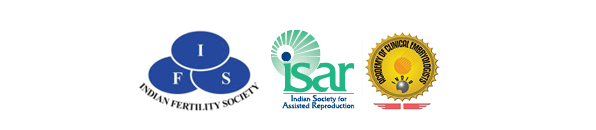 For Hospital Use onlyNAME OF THE ASSESSOR:______________________________________________________Residence in Active Containment zone: Yes             NoPlease write the Individual’s score in the column and write the total at the end and assign the person appropriately to ONE of the three categories listed below BREATHLESSNESS -   Yes                No*A single symptom of breathlessness (excluding Known bronchial allergy) categorises the person into High Risk Category INDEXRISK CATEGORY (Tick appropriately) - LOW RISK/MODERATE RISK/HIGH RISK ACTION TAKEN Normal Care (Low risk)- Care In Isolation(Moderate/High Risk/COVID Positive) - Referred to Covid Nodal Centre (High risk/ Covid Positive with Concerns- Name: Age:Date:Time:Address:Mobile Number:SERIAL NOPARTICULARSSCOREINDIVIDUAL’S RISK SCORE1International Travel  within 14 days32Interstate Travel  within 14 days23Travel within state within 14 days 24Fever ≥ 100.0° F  or 38°C15Cough 16Cold17Sore throat18Body Ache19Diarrhoea 110Excessive Fatigue 1Total Score15CATEGORYSCORELow Risk 2Moderate Risk3 - 6High Risk7DateTempsPO2DateTempsPO2